MEDSTAR GEORGETOWN UNVIVERSITY HOSPITAL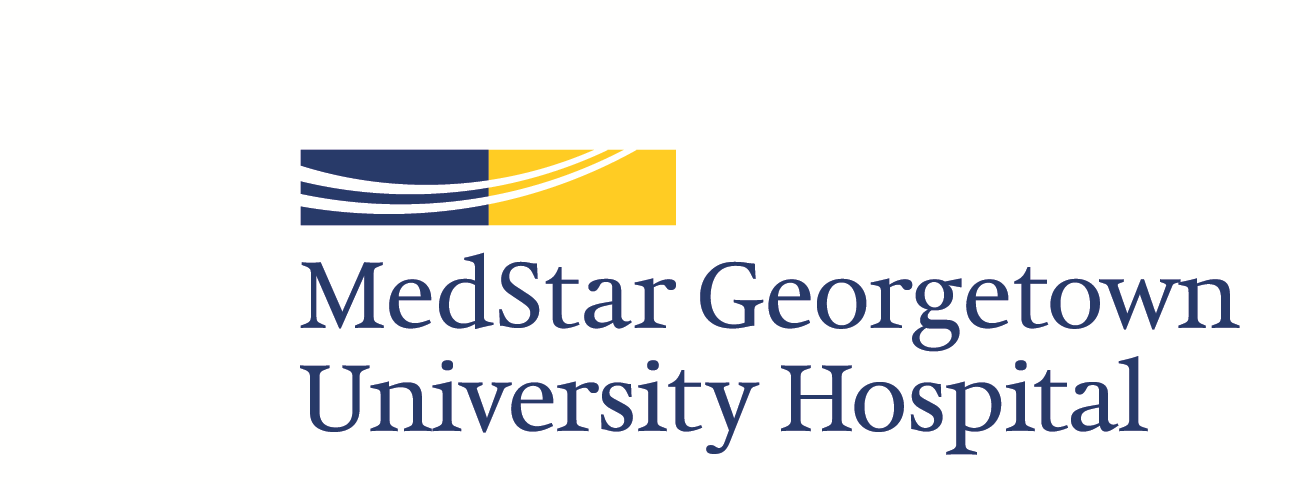 CHECKLIST TO DETERMINE WHICH APPLICATION IS REQUIRED BY THERADIATION SAFETY COMMITTEE FOR RESEARCH INVOLVING HUMAN SUBJECTSRadiation use with  RADIOACTIVE MATERIALS (pages 2-4)If, radioactive material use involves routine diagnostic or therapeutic procedures considered Standard of Care for the patient’s/subject's medical condition;  	Then, complete Section I of the Application for Human Subject Use of Radioactive Materials.If radioactive material use involves:Any existing diagnostic or therapeutic procedure greater than Standard of Care for patients with the patient’s/subject's medical condition; orNew diagnostic or therapeutic procedures for patients with the patient’s/subject's medical condition;  Then, complete all sections of the Application for Human Subject Use of Radioactive Materials.Radiation use with DEVICES PRODUCING Ionizing Radiation (pages 5-6)If ionizing radiation use involves routine diagnostic or therapeutic procedures considered Standard of Care for the patient’s/subject's medical condition (includes, but may not be limited to, Radiographic and Fluoroscopic procedures, DEXA scans, CT scans, and External Beam Radiotherapy). Then, complete Section I of the Application for Human Subject Use of Devices Producing Ionizing Radiation.If ionizing radiation use involves:Any type of procedure on healthy subjects; orAny existing diagnostic or therapeutic procedure greater than Standard of Care for the patient’s/subject's medical condition; orAny new diagnostic or therapeutic procedure being performed for patients with the patient’s/subject's medical condition.Then, complete all sections of the Application for Human Subject Use of Devices Producing Ionizing Radiation.Questions should be directed to:Dr. David A. SmithDirector, Radiation Safety202-444-4637david.a.smith@gunet.georgetown.eduAPPLICATION FOR HUMAN SUBJECT USEOF RADIOACTIVE MATERIALSPlease Print or Type Information________________________________      _______________Signature of PI				DateI agree to abide by the policies and procedures of the Medstar Georgetown University Hospital Radiation Safety Department and to comply with all state and federal regulations regarding the use of radioactive materials.		_____________________________     			                     ________                                           Signature of Authorized User                     			                     Date	APPLICATION FOR HUMAN SUBJECT USE OF DEVICES PRODUCING IONIZING RADIATIONPlease Print or Type Information*If yes, submit without completing Sections II through V.**If no, complete Sections II through V.I agree to abide by the policies and procedures of the Medstar Georgetown University Hospital Radiation Safety Department and to comply with all state and federal regulations regarding the use of radiation producing equipment.		_____________________________     			________           	Signature of Authorized User                     		     DateI.  General InformationI.  General InformationPrincipal Investigator:Phone Number:Email:PI Office Address:Department:Authorized User of Radioactive Materials:Listed as Co-Investigator? ___________Department:Phone Number:Name of Protocol and IRB Number:Name of Protocol and IRB Number:Purpose of Protocol (attach copy of protocol):Purpose of Protocol (attach copy of protocol):Submitted to the Institutional Review Board (IRB)?  ______ Yes                    _____ No______ Approved	_____ PendingSubmitted to the Institutional Review Board (IRB)?  ______ Yes                    _____ No______ Approved	_____ PendingIs the proposed use of radioactive material an established clinical procedure for diagnostic or therapeutic purposes?  _____ Yes*   _____ No***If yes, submit without completing Sections II through VI.**If no, complete Sections II through VI.Is the proposed use of radioactive material an established clinical procedure for diagnostic or therapeutic purposes?  _____ Yes*   _____ No***If yes, submit without completing Sections II through VI.**If no, complete Sections II through VI.II. PATIENT INFORMATIONII. PATIENT INFORMATIONII. PATIENT INFORMATIONTotal number of patients in study:Age range of patients:Age range of patients:Will pregnant women be included in this study:                             _____ Yes          _____ NoWill pregnant women be included in this study:                             _____ Yes          _____ NoWill pregnant women be included in this study:                             _____ Yes          _____ NoWill women who are breast-feeding be included in this study:   _____ Yes          _____ NoWill women who are breast-feeding be included in this study:   _____ Yes          _____ NoWill women who are breast-feeding be included in this study:   _____ Yes          _____ NoWill consent be obtained:                                                                   _____ Yes          _____ NoWill consent be obtained:                                                                   _____ Yes          _____ NoWill consent be obtained:                                                                   _____ Yes          _____ NoIII.  RADIOPHARMACEUTICAL INFORMATIONIII.  RADIOPHARMACEUTICAL INFORMATIONIII.  RADIOPHARMACEUTICAL INFORMATIONRadionuclide:Chemical Form:Chemical Form:Radiopharmaceutical:Radiopharmaceutical Supplier:Radiopharmaceutical Supplier:Route of isotope administration:Route of isotope administration:Route of isotope administration:Maximum activity administered per patient:Maximum activity on hand at one time:Maximum activity on hand at one time:Number of times study will be repeated:Number of times study will be repeated:Number of times study will be repeated:Is this study covered by a new drug application?                      _____ Yes           _____ NoIf yes, provide the Investigational New Drug (IND) number    __________________Is this study covered by a new drug application?                      _____ Yes           _____ NoIf yes, provide the Investigational New Drug (IND) number    __________________Is this study covered by a new drug application?                      _____ Yes           _____ NoIf yes, provide the Investigational New Drug (IND) number    __________________IV.  RADIATION DOSIMETRY FOR RADIOPHARMACEUTICALS (cite reference for dose estimate/information)IV.  RADIATION DOSIMETRY FOR RADIOPHARMACEUTICALS (cite reference for dose estimate/information)IV.  RADIATION DOSIMETRY FOR RADIOPHARMACEUTICALS (cite reference for dose estimate/information)Expected fate of radioactive materials in body:Expected fate of radioactive materials in body:Expected fate of radioactive materials in body:Biological half-life of radiopharmaceutical:Half-life of radionuclide:Half-life of radionuclide:Total Effective Dose Equivalent: __________ remAbsorbed dose to target organ: ____________ radAbsorbed dose to target organ: ____________ radV.  BRACYTHERAPY INFORMATIONV.  BRACYTHERAPY INFORMATIONV.  BRACYTHERAPY INFORMATIONV.  BRACYTHERAPY INFORMATIONRadionuclide:Radionuclide:Physical Form:  _____ Seeds  _____ Gamma-Med	_____ Other sealed sourcePhysical Form:  _____ Seeds  _____ Gamma-Med	_____ Other sealed sourceMaximum activity:    _____ mCiMaximum activity:    _____ mCiNumber of seeds/sources used:Number of seeds/sources used:Permanent Implant: _____ Yes          _____ NoTemporary Implant: _____ Yes          _____ NoPermanent Implant: _____ Yes          _____ NoTemporary Implant: _____ Yes          _____ NoNew sources or current inventory? ____________Manufacturer and Model (if new):  ____________New sources or current inventory? ____________Manufacturer and Model (if new):  ____________Number of times study will be repeated on the same subject:Number of times study will be repeated on the same subject:Number of times study will be repeated on the same subject:Number of times study will be repeated on the same subject:Is this study covered by an Investigational New Drug Application?   _____ Yes     _____ NoIf yes, provide the IND number: _________________________Is this study covered by an Investigational New Drug Application?   _____ Yes     _____ NoIf yes, provide the IND number: _________________________Is this study covered by an Investigational New Drug Application?   _____ Yes     _____ NoIf yes, provide the IND number: _________________________Is this study covered by an Investigational New Drug Application?   _____ Yes     _____ NoIf yes, provide the IND number: _________________________VI.  TRAINING INFORMATIONVI.  TRAINING INFORMATIONVI.  TRAINING INFORMATIONList physician(s) who will be supervising use of radioactive material:List physician(s) who will be supervising use of radioactive material:List physician(s) who will be supervising use of radioactive material:Name(s)Training in Radiation SafetyTraining in Radiation SafetyName(s)Formal Training**Date of last MGUHradiation safety training**	If last MGUH radiation safety training was more than one year ago, training must be completed prior to initiation of study.   Contact the Radiation Safety Department for training information.**If currently authorized radiation oncologist or nuclear medicine physician, only the name needs to be submitted. Otherwise, submit a complete description of residency and specialty boards.*	If last MGUH radiation safety training was more than one year ago, training must be completed prior to initiation of study.   Contact the Radiation Safety Department for training information.**If currently authorized radiation oncologist or nuclear medicine physician, only the name needs to be submitted. Otherwise, submit a complete description of residency and specialty boards.*	If last MGUH radiation safety training was more than one year ago, training must be completed prior to initiation of study.   Contact the Radiation Safety Department for training information.**If currently authorized radiation oncologist or nuclear medicine physician, only the name needs to be submitted. Otherwise, submit a complete description of residency and specialty boards.I.  General InformationI.  General InformationPrincipal Investigator:Phone Number:Email:PI Office Address:Department:Physician Supervising Radiation Use:Phone Number:Department:Physician listed as co-investigator?Office Address:Estimated Start Date of Protocol:Name of Protocol and IRB Number:Name of Protocol and IRB Number:Purpose of Protocol (attach copy of protocol):Purpose of Protocol (attach copy of protocol):Submitted to the Institutional Review Board (IRB)?  ______ Yes                    _____ No______ Approved	_____ PendingSubmitted to the Institutional Review Board (IRB)?  ______ Yes                    _____ No______ Approved	_____ PendingIs the proposed use of radiation producing devices an established clinical procedure for diagnostic or therapeutic purposes?   _____ Yes*          _____ No**Is the proposed use of radiation producing devices an established clinical procedure for diagnostic or therapeutic purposes?   _____ Yes*          _____ No**II. PATIENT INFORMATIONII. PATIENT INFORMATIONII. PATIENT INFORMATIONII. PATIENT INFORMATIONTotal number of patients in study:Total number of patients in study:Age range of patients:Age range of patients:Will pregnant women be included in this study:                             _____ Yes          _____ NoWill pregnant women be included in this study:                             _____ Yes          _____ NoWill pregnant women be included in this study:                             _____ Yes          _____ NoWill pregnant women be included in this study:                             _____ Yes          _____ NoWill consent be obtained:                                                                    _____ Yes          _____ NoWill consent be obtained:                                                                    _____ Yes          _____ NoWill consent be obtained:                                                                    _____ Yes          _____ NoWill consent be obtained:                                                                    _____ Yes          _____ NoIII.  DIAGNOSTIC RADIATION PRODUCING EQUIPMENTIII.  DIAGNOSTIC RADIATION PRODUCING EQUIPMENTIII.  DIAGNOSTIC RADIATION PRODUCING EQUIPMENTIII.  DIAGNOSTIC RADIATION PRODUCING EQUIPMENTRadiation-Producing Equipment and Technique Factors:   Radiography:     Technique Factors:  kVp: _________     mAs: __________   Source to Skin Distance: ____________     Number of Images: ________     View and Projection: ____________________________________     Typical Entrance Skin Dose (cGy) or Effective Dose Equivalent (mSv): ________________________   Fluoroscopy:     Procedure: _______________________________________________________________________     Approximate Fluoro Runtime:_____________  Approximate Cine/DSA Runtime: _______________     Approximate Total Dose Area Product (mGy-cm2): _________________Computed Tomography:     Technique Factors: kVp:__________   Rotation Time: _______ msec   mA/effective mA:_________                                         Pitch:__________   Beam Width:_________ mm     Scan Length:__________ mm     Approximate CTDIvol or CTDIw (mGy) per acquisition: _________        Approximate Dose Length Product (mGy-cm) per acquisition: _________Mammography:  ___________kVp   _________mAs   ___________# of imagesRadiation-Producing Equipment and Technique Factors:   Radiography:     Technique Factors:  kVp: _________     mAs: __________   Source to Skin Distance: ____________     Number of Images: ________     View and Projection: ____________________________________     Typical Entrance Skin Dose (cGy) or Effective Dose Equivalent (mSv): ________________________   Fluoroscopy:     Procedure: _______________________________________________________________________     Approximate Fluoro Runtime:_____________  Approximate Cine/DSA Runtime: _______________     Approximate Total Dose Area Product (mGy-cm2): _________________Computed Tomography:     Technique Factors: kVp:__________   Rotation Time: _______ msec   mA/effective mA:_________                                         Pitch:__________   Beam Width:_________ mm     Scan Length:__________ mm     Approximate CTDIvol or CTDIw (mGy) per acquisition: _________        Approximate Dose Length Product (mGy-cm) per acquisition: _________Mammography:  ___________kVp   _________mAs   ___________# of imagesRadiation-Producing Equipment and Technique Factors:   Radiography:     Technique Factors:  kVp: _________     mAs: __________   Source to Skin Distance: ____________     Number of Images: ________     View and Projection: ____________________________________     Typical Entrance Skin Dose (cGy) or Effective Dose Equivalent (mSv): ________________________   Fluoroscopy:     Procedure: _______________________________________________________________________     Approximate Fluoro Runtime:_____________  Approximate Cine/DSA Runtime: _______________     Approximate Total Dose Area Product (mGy-cm2): _________________Computed Tomography:     Technique Factors: kVp:__________   Rotation Time: _______ msec   mA/effective mA:_________                                         Pitch:__________   Beam Width:_________ mm     Scan Length:__________ mm     Approximate CTDIvol or CTDIw (mGy) per acquisition: _________        Approximate Dose Length Product (mGy-cm) per acquisition: _________Mammography:  ___________kVp   _________mAs   ___________# of imagesRadiation-Producing Equipment and Technique Factors:   Radiography:     Technique Factors:  kVp: _________     mAs: __________   Source to Skin Distance: ____________     Number of Images: ________     View and Projection: ____________________________________     Typical Entrance Skin Dose (cGy) or Effective Dose Equivalent (mSv): ________________________   Fluoroscopy:     Procedure: _______________________________________________________________________     Approximate Fluoro Runtime:_____________  Approximate Cine/DSA Runtime: _______________     Approximate Total Dose Area Product (mGy-cm2): _________________Computed Tomography:     Technique Factors: kVp:__________   Rotation Time: _______ msec   mA/effective mA:_________                                         Pitch:__________   Beam Width:_________ mm     Scan Length:__________ mm     Approximate CTDIvol or CTDIw (mGy) per acquisition: _________        Approximate Dose Length Product (mGy-cm) per acquisition: _________Mammography:  ___________kVp   _________mAs   ___________# of imagesEquipment Location:Equipment Location:Equipment Location:Equipment Location:Number of times study will be repeated on the same subject and the time interval between studies:Number of times study will be repeated on the same subject and the time interval between studies:Number of times study will be repeated on the same subject and the time interval between studies:Number of times study will be repeated on the same subject and the time interval between studies:IV.  THERAPEUTIC RADIATION PRODUCING EQUIPMENTIV.  THERAPEUTIC RADIATION PRODUCING EQUIPMENTIV.  THERAPEUTIC RADIATION PRODUCING EQUIPMENTIV.  THERAPEUTIC RADIATION PRODUCING EQUIPMENTRadiation producing device used:   _________Accelerator     _________Cyber KnifeRadiation producing device used:   _________Accelerator     _________Cyber KnifeRadiation producing device used:   _________Accelerator     _________Cyber KnifeRadiation producing device used:   _________Accelerator     _________Cyber KnifeWhat is novel about the clinical procedures? What is novel about the clinical procedures? What is novel about the clinical procedures? What is novel about the clinical procedures? Number of times study will be repeated on the same subject:Number of times study will be repeated on the same subject:Number of times study will be repeated on the same subject:Number of times study will be repeated on the same subject:V.  TRAINING INFORMATIONV.  TRAINING INFORMATIONV.  TRAINING INFORMATIONV.  TRAINING INFORMATIONV.  TRAINING INFORMATIONList physician(s) who will be supervising ionizing radiation producing device(s):List physician(s) who will be supervising ionizing radiation producing device(s):List physician(s) who will be supervising ionizing radiation producing device(s):List physician(s) who will be supervising ionizing radiation producing device(s):List physician(s) who will be supervising ionizing radiation producing device(s):Name(s)Training in Radiation SafetyTraining in Radiation SafetyTraining in Radiation SafetyTraining in Radiation SafetyName(s)Formal Training**Formal Training**Date of last MGUHradiation safety training*Date of last MGUHradiation safety training**	If last MGUH radiation safety training was more than one year ago, training must be completed prior to initiation of study.   Contact the Radiation Safety Department for training information.** If currently authorized radiation oncologist or radiologist, only the name needs to be submitted. Otherwise, submit a complete description of residency and specialty boards.*	If last MGUH radiation safety training was more than one year ago, training must be completed prior to initiation of study.   Contact the Radiation Safety Department for training information.** If currently authorized radiation oncologist or radiologist, only the name needs to be submitted. Otherwise, submit a complete description of residency and specialty boards.*	If last MGUH radiation safety training was more than one year ago, training must be completed prior to initiation of study.   Contact the Radiation Safety Department for training information.** If currently authorized radiation oncologist or radiologist, only the name needs to be submitted. Otherwise, submit a complete description of residency and specialty boards.*	If last MGUH radiation safety training was more than one year ago, training must be completed prior to initiation of study.   Contact the Radiation Safety Department for training information.** If currently authorized radiation oncologist or radiologist, only the name needs to be submitted. Otherwise, submit a complete description of residency and specialty boards.*	If last MGUH radiation safety training was more than one year ago, training must be completed prior to initiation of study.   Contact the Radiation Safety Department for training information.** If currently authorized radiation oncologist or radiologist, only the name needs to be submitted. Otherwise, submit a complete description of residency and specialty boards.